Российская Федерация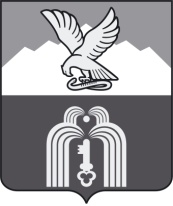 Р Е Ш Е Н И ЕДумы города ПятигорскаСтавропольского краяО внесении изменений в решение Думы города Пятигорска «Об освобождении от уплаты земельного налога на территории муниципального образования города-курорта Пятигорска отдельных категорий налогоплательщиков за налоговый период 2022 года»Руководствуясь Налоговым кодексом Российской Федерации, Федеральным законом от 6 октября 2003 года № 131-ФЗ «Об общих принципах организации местного самоуправления в Российской Федерации», Уставом муниципального образования города-курорта Пятигорска, подпунктом 3 пункта 6 решения Думы города Пятигорска от 28 октября 2013 года № 29-33 РД «О земельном налоге на территории муниципального образования города-курорта Пятигорска»,Дума города Пятигорска  РЕШИЛА:1. Внести в пункт 1 решения Думы города Пятигорска от 28 марта 2023 года № 4-24 РД «Об освобождении от уплаты земельного налога на территории муниципального образования города-курорта Пятигорска отдельных категорий налогоплательщиков за налоговый период 2022 года» следующие изменения:1) в абзаце втором слова «имеющих специальное звание» заменить словами «имеющих (имевших) специальные звания»;2) в абзаце третьем после слова «участвующих» дополнить словом «(участвовавших)»;3) в абзаце четвертом после слов «по мобилизации» дополнить словами «в Вооруженные Силы Российской Федерации».2. Контроль за исполнением настоящего решения возложить на администрацию города Пятигорска.3. Настоящее решение вступает в силу со дня его официального опубликования.Председатель Думы города Пятигорска                                                           Л.В.ПохилькоГлава города Пятигорска                                                        Д.Ю.Ворошилов31 мая 2023 г.№ 11-27 РД 